Grundschule am Ritterfeld, Berlin-Kladow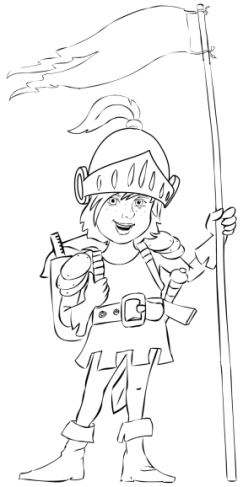 SchülervertretungFr. SchusterBerlin, den 10.11.2017Protokoll der 2. Schülerversammlung 2017 / 2018Anwesenheit: 2a, 2b, 2c, 3a, 3b, 3c, 4a, 4b, 4c, 5a, 5b, 5c, 6a, 6b, 6cTOP 1 Neues Monatsmotto November / DezemberFür die Monate November/Dezember wurde zwischen mehreren vorgeschlagenen Mottos abgestimmt:Lärm macht krank – bitte leiser in den Klassen!Streit nicht mit Gewalt lösen, wir sind nett zueinander!Hilf anderen Kindern, dann bekommst du auch Hilfe!Wir haben für das dritte Motto abgestimmt. Vielen Dank an die Klasse 5c für den Vorschlag!TOP 2 Pausenregelungen Weiterhin gilt: Die Klassen 1-3 dürfen auf den kleinen Fußballplatz. Hier klappt das Zusammenspielen gut, auch ohne Plan. Bitte weiter so! Für die Klassen 4-6 gilt weiterhin unser aufgestellter Fußballplan:Bitte haltet euch an den Plan! Er wird nochmal hinten ausgehängt, damit ihr nachschauen könnt, wer ein Tor hat.Versucht trotzdem Kinder aus anderen Klassen mitspielen zu lassen, wenn es noch nicht zu voll ist.Seid freundlich im Umgang miteinander! Ihr könnt auch nett sagen, wenn ein Mitspielen gerade nicht möglich ist…Die verlässliche Aufsicht durch einen Lehrer oder Erzieher ist auf dem Fußballplatz unbedingt notwendig, denn manche Streitigkeiten können nicht so gut alleine geklärt werden.Zum großen Fußballplatz gehen:Es wurden häufig Streitigkeiten um die Tischballplatten beobachtet:Nach Abfrage erstellt Frau Schuster auch hier einen Plan.Auch hier gilt: Seid nett zueinander und versucht Kinder, die anfragen, mitspielen zu lassen!TOP 3 BücherwurmpausenViele Schüler wünschen sich gerade für die kalte Jahreszeit unsere Bücherwurm-Pausen zurück. Leider wird das vor Weihnachten nicht möglich sein, weil die Bücherei teils für den Sportunterricht als Umkleiden genutzt wird. Unsere Umkleiden unten sind durch den Brand beschädigt.Frau Schuster möchte die Zeit aber schon mal nutzen und Betreuer für die Bücherwurmpausen aussuchen und schon von Frau Ahlfeldt einarbeiten lassen. Wer noch Interesse an der Betreuung hat, kann dies über den Klassensprecher bis Ende der Woche bei Frau Schuster einreichen lassen.Die Info, wer ausgewählt wurde und wann ihr zu Frau Ahlfeldt gehen sollt, erhaltet ihr dann bald.TOP 4 Verschiedenes- Verschmutzung der Toiletten:Die Toiletten wurden gerade neu gemacht und es kam gleich wieder zu Verstopfungen! Achtet alle auf unsere Toilettenregeln!!!Die Klassensprecher hatten verschiedene Ideen, wie man besser kontrollieren kann:Toilettenschlüssel pro Klasse (aber dann müsste der Lehrer eigentlich in jeder 5-Minuten-Pause kontrollieren oder Listen führen)Klopapier einzeln rausgebenHandtücher in die Klasse hängen, um Verstopfungen durch Handtrockenpapier zu vermeiden… (sehr aufwändig, weil die Handtücher regelmäßig gewaschen werden müssten)Gitter über die Jungs-Stehklos?WIE TRAURIG, DASS WIR ÜBERHAUPT ÜBER SOLCHE LÖSUNGEN NACHDENKEN MÜSSEN…  WENN SICH ALLE VERNÜNFTIG AUF DEN TOILETTEN BENEHMEN, BRAUCHEN WIR SO ETWAS NICHT!!! Beim Mädchenklo hinten am Nawiraum klemmt eine KlotürDa fehlt auch oft Seife  Info Frau Gurski- Fahrradkeller:Leider ist es wieder häufig zu Beschädigungen an den Fahrrädern gekommen.Lasst die Fahrräder anderer Kinder in Ruhe!!- Die Hort-Kinder bitten darum, auf den großen Fußballplatz gehen zu dürfen, wenn genügend Erzieher da sind (sie fragen, wie viele es sein müssen?)- Der Baulärm vormittags ist teils unerträglich, vor allem bei Tests!- Bitte ordentlich auf die Pausen gehen, auf den Treppen nicht schubsen!- Bei Feueralarm die Schulranzen nicht auf die Gänge in den Weg stellen!